Publicado en Sevilla el 25/03/2020 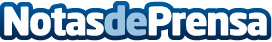 España se paraliza, pero empresas del sector de la construcción como Eurogruas, siguen con su actividadDebido a la crisis que está azotando a todo el país, se han paralizado la mayoría de servicios, pero la construcción sigue su cursoDatos de contacto:Eurogrúas955 630 112Nota de prensa publicada en: https://www.notasdeprensa.es/espana-se-paraliza-pero-empresas-del-sector-de Categorias: Nacional Cursos Construcción y Materiales http://www.notasdeprensa.es